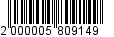 Приложение к постановлениюадминистрации от ___________ № ________Стоимость платных услуг, оказываемых МБУ «Ритуальные услуги» ВМР ЛО_______________№                         п/пНаименованиеЕдиница измеренияЦена услуги, руб.Цена услуги, руб.№                         п/пНаименованиеЕдиница измеренияЛетоЗима             Рытье могилы для гроба и захоронение             Рытье могилы для гроба и захоронение             Рытье могилы для гроба и захоронение             Рытье могилы для гроба и захоронение             Рытье могилы для гроба и захоронение1Рытье могилы для гроба ручным способом и захоронение на свободном месте кладбища в летнее времяодна могила5719,006581,002Рытье могилы для гроба ручным способом и захоронение в родственную могилу или на ранее отведенном участке родственного захоронения в существующее ограждение (ограда, поребрик, живая изгородь) в летнее времяодна могила6860,007889,003Рытье могилы для гроба ручным способом и захоронение на свободном месте кладбища с выемкой грунта и засыпкой могилы песком в летнее времяодна могила15350,0017120,004Рытье могилы для гроба ручным способом и захоронение в родственную могилу или на ранее отведенном участке родственного захоронения в существующее ограждение (ограда, поребрик, живая изгородь) с выемкой грунта и засыпкой могилы песком в летнее времяодна могила16400,0018450,005Рытье могилы для гроба ручным способом с изготовлением сборного деревянного короба и захоронение на свободном месте кладбища в летнее время одна могила24550,0027960,006Рытье могилы для гроба ручным способом с изготовлением сборного деревянного короба и захоронение на свободном месте кладбища, выемкой грунта и засыпкой могилы песком в летнее времяодна могила34150,0037270,007Рытье могилы для гроба с изготовлением сборного деревянного короба и захоронение в родственную могилу или на ранее отведенном участке родственного захоронения в существующее ограждение кладбища в летнее времяодна могила26200,0029830,008Рытье могилы для гроба ручным способом с изготовлением сборного деревянного короба и захоронение в родственную могилу или на ранее отведенном участке родственного захоронения в существующее ограждение кладбища, выемкой грунта и засыпкой могилы песком в летнее времяодна могила35700,0039350,009Подготовка ляхета для соблюдения ритуала погребения по мусульманским обычаям в летнее времяодна могила780,001040,00           Рытье могилы и захоронение урны с прахом           Рытье могилы и захоронение урны с прахом           Рытье могилы и захоронение урны с прахом           Рытье могилы и захоронение урны с прахом           Рытье могилы и захоронение урны с прахом10Рытье могилы для урны с прахом ручным способом и захоронение на урновом участке кладбища в летнее времяодна могила1429,001742,0011Рытье могилы для урны с прахом и захоронение в родственную могилу на урновом участке или в родственную могилу на кладбище в летнее времяодна могила1520,001980,0012Рытье могилы для урны с прахом ручным способом и захоронение на ранее отведенном участке родственного захоронения на кладбище в существующее ограждение (ограда, поребрик, живая изгородь) в летнее время одна могила1687,001970,0013Изъятие урны из земли в летнее времяодна урна520,00730,00Прочие услуги по захоронениюПрочие услуги по захоронениюПрочие услуги по захоронениюПрочие услуги по захоронениюПрочие услуги по захоронению14Bыход специалиста для определения места захоронения на территории кладбища, возможности установки, замены или ремонта памятника, оформление документацииодин              выход344,00344,0015Установка фото на эмали или керамике в гнездо для фотографиишт.350,00350,0016Восстановление запавшей могилы с временным надмогильным сооружениемодна могила2150,002150,0017Предоставление и доставка песка на могилу для производства ритуальных работ различного типа 0,5 т1730,001730,0018Предоставление и доставка песка на могилу урнового участка для производства ритуальных работ различного типа 0,06 т580,00580,0019Обивка деревянного короба размером 2,0м х 1,5м тканью типа "Полиэстер" для захоронения гробаодин короб4040,004040,0020Оформление лапником места погребения гроба один                комп-кт4570,004570,0021Оформление лапником места погребения урныодин                 комп-кт1250,001250,0022Снятие и переноска гроба к месту захоронения в летнее времяодин гроб2767,003293,0023Снятие и переноска гроба к участку родственного захоронения в существующее ограждение (ограда, поребрик, живая изгородь) один гроб3180,003656,0024Оказание рабочим кладбища услуг, не предусмотренных прейскурантом: реставрация, мелкий ремонт надмогильного сооружения и др. чел-час810,00810,0025Хранение венка сутки110,00110,0026Хранение плитки с надписью сутки70,0070,0027Хранение урны с прахом сутки100,00100,0028Хранение комплекта памятника снятого с места захороненияодин месяц970,00970,00               Снятие намогильных сооружений               Снятие намогильных сооружений               Снятие намогильных сооружений               Снятие намогильных сооружений               Снятие намогильных сооружений29Снятие временного намогильного сооружения, установленного без производства бетонных работ - *)шт.360,00480,0030Снятие памятника весом до 100 кгшт.1560,002030,0031Снятие памятника весом от 100 кг до 250 кгшт.2100,002700,0032Снятие памятника весом от 250 кг до 500 кгшт.3640,004730,0033Снятие памятника весом от 500 кг до 1000 кгшт.7820,0010160,0034Снятие гранитного или мраморного цветника с укрепленного основанияп.м.1150,001500,0035Снятие ж/бетонного поребрика прямоугольного профиля п.м.1670,002170,0036Снятие ж/бетонной площадкикв.м730,00950,0037Снятие металлической ограды высоой до 1,0мп.м.310,00410,0038Снятие металлической ограды высоой от 1,0м до 1,5мп.м.420,00540,0039Снятие металлической ограды высотой от 1,5м до 2,0мп.м.520,00680,0040Снятие металлической ограды высотой от 2,0м и вышеп.м.730,00950,0041Снятие креста деревянного, металлического и проч. с укрепленного основания шт.730,00950,0042Снятие ж/б раковины с ж/б площадкойкомпл.1040,001350,0043Снятие стола металлического, деревянногошт.160,00210,0044Снятие скамейки металлической, деревяннойшт.310,00410,0045Снятие фотографии (эмаль, керамика)шт.260,00260,00              Доставка намогильных сооружений -**)              Доставка намогильных сооружений -**)              Доставка намогильных сооружений -**)              Доставка намогильных сооружений -**)              Доставка намогильных сооружений -**)46Доставка памятника, или раковины, или сборного гранитного, мраморного цветника или комплекта гранитной плитки весом до 100кг к месту захоронения с применением ручного труда на расстояние до 5 метров комплект 780,0047Доставка памятника, или раковины, или сборного гранитного, мраморного цветника или комплекта гранитной плитки весом до 100кг к месту захоронения с применением ручного труда до 25 метров комплект 1150,0048Доставка памятника, или раковины, или сборного гранитного, мраморного цветника или комплекта гранитной плитки весом до 100кг к месту захоронения с применением ручного труда свыше 25 метров комплект 1560,0049Доставка памятника, или сборного гранитного, мраморного цветника, или комплекта гранитной плитки или комплекта гранитного поребрика весом  от 100 до 250 кг к месту захоронения с применением ручного труда на расстояние до 5 метров   комплект 2000,0050Доставка памятника, или сборного гранитного, мраморного цветника, или комплекта гранитной плитки или комплекта гранитного поребрика от 100 до 250 кг к месту захоронения с применением ручного труда на расстояние до 25 метров   комплект 2860,0051Доставка памятника, или сборного гранитного, мраморного цветника, или комплекта гранитной плитки или комплекта гранитного поребрика весом от 100 до 250 кг к месту захоронения с применением ручного труда на расстояние свыше  25 метров   комплект 3750,0052Доставка памятника, или сборного гранитного, мраморного цветника, или комплекта гранитной плитки или комплекта гранитного поребрика весом от 250 до 500 кг к месту захоронения с применением ручного труда на расстояние до 5 метров   комплект 3330,0053Доставка памятника, или сборного гранитного, мраморного цветника, или комплекта гранитной плитки или комплекта гранитного поребрика весом от 250 до 500 кг к месту захоронения с применением ручного труда на расстояние до 25 метров   комплект 5000,0054Доставка памятника, или сборного гранитного, мраморного цветника, или комплекта гранитной или плитки комплекта гранитного поребрика весом от 250 до 500 кг к месту захоронения с применением ручного труда на расстояние свыше 25 метров   комплект 6760,0055Доставка памятника, или комплекта гранитной плитки или комплекта гранитного поребрика весом от  500 до 1000 кг к месту захоронения с применением ручного труда на расстояние до 5 метров   комплект 7540,0056Доставка   памятника, или комплекта гранитной плитки или комплекта гранитного поребрика весом от 500 до 1000 кг к месту захоронения с применением ручного труда на расстояние до 25 метров   комплект 11340,0057  Доставка   памятника, или комплекта гранитной плитки или комплекта гранитного поребрика весом от 500 до 1000 кг к месту захоронения с применением ручного труда на расстояние свыше 25 метров   комплект 15100,00              Установка и изготовление намогильных сооружений              Установка и изготовление намогильных сооружений              Установка и изготовление намогильных сооружений              Установка и изготовление намогильных сооружений              Установка и изготовление намогильных сооружений58Установка памятника весом до 100 кгшт.4000,0059Установка памятника весом от 100 кг до 250 кгшт.5760,0060Установка памятника весом от 250 кг до 500 кгшт.9600,0061Установка памятника весом от 500 кг до 1000 кгшт.22260,0062Установка металлической ограды на укрепленное основаниеп.м.340,0063Установка металлической ограды на ж/б поребрикп.м.340,0064Установка скамейки металлической, деревянной на укрепленное основаниешт.780,0065Установка стола металлического, деревянного на укрепленное основаниешт.780,0066Установка сборного гранитного или мраморного цветника на бетонное основаниеп.м.1400,0067Установка ж/б раковины на укрепленное основаниешт.1323,0068Установку временного намогильного сооружения без производства бетонных работ -*)шт.700,00700,0069Изготовление на месте захоронения  ж/б поребрика прямоугольного профиля размером 150х200 ммп.м.2780,0070Изготовление на месте захоронения  ж/б поребрика прямоугольного профиля размером 150х250 ммп.м.3150,0071Изготовление на месте захоронения  ж/б площадки высотой 100 ммкв.м1990,0072Изготовление на месте захоронения  ж/б площадки высотой 150 ммкв.м2930,0073Облицовка гранитной или мраморной плиткой размером 250х250ммкв.м2090,0074Изготовление из железобетонной плитки размером 250 х 250 х 50мм площадки вокруг места погребения кв.м7600,00              Высечка и окраска знаков, эмблем              Высечка и окраска знаков, эмблем              Высечка и окраска знаков, эмблем              Высечка и окраска знаков, эмблем              Высечка и окраска знаков, эмблемВысечка стандартных врезных знаков на мраморе: 75                                                                                                от 20 до 50мм1 знак70,0070,0076                                                                                                от 51 до 70мм1 знак95,0095,00Высечка стандартных врезных знаков на граните:              77                                                                                        от 20 до 50мм1 знак175,00175,0078                                                                                                от 51 до 70мм1 знак190,00190,00Высечка стандартных врезных эмблем на мраморе:                                                 79Крест                                                                                               до 10 см1 шт.260,00260,0080                                                                                          свыше 10 до 20 см1 шт.360,00360,00Высечка стандартных врезных эмблем на граните:                                                  81Крест                                                                                            до 10 см1 шт.400,00400,0082                                                                                      свыше 10 до 20 см1 шт.500,00500,00Окраска стандартных врезных знаков на граните и мраморе нитро-эмалевой краской:83                                                                                              до 50мм1 знак20,0020,0084                                                                                   от 51 до 70мм1 знак25,0025,00Окраска стандартных врезных знаков на граните и мраморе  бронзовой краской:85                                                                                                         до 50мм1 знак28,0028,0086                                                                                              от 51 до 70мм1 знак35,0035,00Окраска стандартных врезных эмблем на граните и мраморе нитро-эмалевой краской:87Крест                                                                                             до 10 см1 шт.25,0025,0088                                                                                       свыше 10 до 20 см1 шт.35,0035,00Окраска стандартных врезных эмблем на граните и мраморе бронзовой краской:89Крест                                                                                             до 10 см1 шт.45,0045,0090                                                                                       свыше 10 до 20 см1 шт.70,0070,00             Вскрытие могилы и изъятие останков умершего (эксгумация)             Вскрытие могилы и изъятие останков умершего (эксгумация)             Вскрытие могилы и изъятие останков умершего (эксгумация)             Вскрытие могилы и изъятие останков умершего (эксгумация)             Вскрытие могилы и изъятие останков умершего (эксгумация)91Вскрытие могилы  с изъятием останков умершего  и засыпкой могилы грунтом на  кладбище в летнее время  (эксгумация)одна могила28551,0035693,0092Вскрытие могилы  с изъятием останков умершего  и засыпкой могилы грунтом на кладбище в летнее время                                     (срочная эксгумация)одна могила76570,0094000,00Транспортные услугиТранспортные услугиТранспортные услугиТранспортные услугиТранспортные услуги93Вывоз тела в морг во внебольничных условияходин вывоз2100,002100,0094Предоставление автокатафалка1 маш/час1830,001830,0095Предоставление автокатафалка3 маш/час5570,005570,00СПРАВОЧНО:СПРАВОЧНО:*) -К временному намогильному сооружению относятся: раковина, крест, колонка, мраморная или гранитная плитка, монолитный цветник, цокольный поребрик и др., установленные без производства бетонных работ.К временному намогильному сооружению относятся: раковина, крест, колонка, мраморная или гранитная плитка, монолитный цветник, цокольный поребрик и др., установленные без производства бетонных работ.К временному намогильному сооружению относятся: раковина, крест, колонка, мраморная или гранитная плитка, монолитный цветник, цокольный поребрик и др., установленные без производства бетонных работ.К временному намогильному сооружению относятся: раковина, крест, колонка, мраморная или гранитная плитка, монолитный цветник, цокольный поребрик и др., установленные без производства бетонных работ.**) -Памятник состоит из стелы и подставки.Памятник состоит из стелы и подставки.Памятник состоит из стелы и подставки.Памятник состоит из стелы и подставки.